Дополнительная общеразвивающая программа театральной студии «Непоседы» для детей младшего школьного возраста( школьный театр)Составители: Е.Л.Казицкая,  И.О.Золотова, педагоги МКОУ «Мийнальская ООШ»Возраст учащихся – 7-10 летСрок реализации программы - 4 годаП. Мийнала2023г.Данная программа является:СодержаниеРаздел 1. Комплекс основных характеристик программыПояснительная запискаТеатральная студия – это дом, где найдется место и дело по душе любому ребенку. Ведь театр - это синтез искусств, вобравший в себя практически все, что помогает развиваться полноценному человеку, умеющему воспринимать окружающий мир как живой единый организм. Не случайно так велик интерес детей и к театру, и к студийной деятельности. Не только просмотр спектаклей в профессиональном театре, но и желание самому воплотить на сцене образ другого человека, выйти на театральные подмостки, поучаствовать в создании спектакля – желание прикоснуться к миру театра – знакомо, наверное, каждому ребенку.Воспитание театром - это меньше всего наставление. Его воспитательный механизм более тонок и не всегда просто уловим, но, однако же, очень "вкусен" для восприятия детским духовным миром, ведь воспитывает детей игра. И здесь неоспоримое преимущество театра перед другими искусствами. Задача в том, чтобы научиться использовать его сполна.Театр - искусство коллективное. И дети постигают здесь то, чего не всегда может добиться от них стандартный общеобразовательный процесс в школе. Занятия в театре дисциплинируют, вырабатывают чувство ответственности перед партнерами и зрителем, прививают чувство коллективизма, любовь к труду, смелость, дают определенные навыки в донесении мысли.Занятия театральным искусством полезны всем детям, в том числе (и даже в первую очередь) малоспособным. Данная программа носит развивающий и адаптационный характер. Ведь природа театра такова, что «ты интересен всем, все интересны тебе». Этот принцип служит развитию и проявлению лучших человеческих качеств, помогает "открыться" и социализироваться в обществе, что сегодня так необходимо.Театр объединяет трудовое и художественное воспитание школьника. Каждый труд радует, если в нем есть элемент творчества, а художественная деятельность более всего обладает таким качеством. Театр прививает любовь к работе "по законам красоты", не только обучает голову, но и душе ребенка открывает мир прекрасного, дарит веру в то, что он может творить его.Такой принцип как центрированность на человеке, где ребёнок рассматривается, как центр внимания образовательного процесса; его родители, которые имеют фактическое право выбора; общество и государство, которые формируют муниципальное (государственное) задание; учреждение, которое реализует заказ остальных участников процесса. Особое место уделено принципу авторство, большая «экологичность» по отношению к детям и детству, ориентация на поддержку и раскрытие индивидуальности, направленность на взаимодействие и содействие взрослых и детей, ориентированность на активность самих участников образовательного процесса. Причем дополнительное образование альтернативно формализованному обучению. Так считает Л. Г. Логинова, кандидат философских наук, доктор педагогических наук, профессор кафедры педагогики и психологии Академии повышения квалификации и профессиональной подготовки работников образования.Дополнительное образование и театральные формы деятельности дают ребенку неограниченные возможности выбора направлений развития. Имеет место непрерывное совершенствование системной организации всех процессов, направленных на выполнение требований к качеству дополнительного образования детей. Развивается культура организации образовательного процесса, призванного отвечать запросам потребителей; как конкретная деятельность, направленную на выполнение запросов потребителей с учетом имеющихся условий, ресурсов и в соответствии с требованиями, нормами и ценностями учреждения.Программа создана на основе:программы и методических рекомендаций по театральному обучению школьников 1-4 классов "Уроки театра на уроках в начальной школе" А.П. Ершовой;программы, советов и разъяснений по четырёхлетнему курсу обучения в театральных школах, классах, студиях «Актёрская грамота - подросткам» А.П. Ершовой, В.М. Букатова;разработок социо-игровой методики обучения в трудах В.М. Букатова и П.М. Ершовой «Общение на уроке, или Режиссура поведения учителя» и других статьях этих авторов;обобщения опыта выдающихся педагогов, театральных деятелей, личного опыта.Организационно-педагогические основы деятельности.Вид образовательной групп – профильнаяСостав группы – постоянныйФорма проведения занятий – групповаяНабор учащихся– свободныйВозраст учащихся – 7 - 10 летМаксимальная наполняемость группы – 15 человек.Программа рассчитана на 4 года обучения. 8.Сведения об образовательной программеДополнительная общеразвивающая программа театральной студии «Непоседы» рассчитана на четыре года обучения детей младшего школьного возраста.Учебные занятия с группой первого года обучения проводятся два часа в неделю и рассчитаны на 35 недель.Базовый учебно-тематический план для групп 2-го, 3-его, 4-го годов обучения рассчитан на 4 часа (6 часов) в неделю на 37 учебных недель.Психолого-педагогические особенности детей младшего школьного возрастаМладший школьный возраст определяет большие потенциальные возможности разностороннего развития ребенка. И если общеобразовательный процесс решает проблемы развития в основном левого полушария – навыков учебной работы, то развитие индивидуальных особенностей и способностей ребенка – правополушарное развитие – это сфера творческих занятий.Особенности физиологического развития в этом возрасте таковы, что младшие школьники легко отвлекаются, не способны к длительному сосредоточению, возбудимы, эмоциональны. Занятия театром помогают в овладении школьником своим поведением – переходе к осознанному и произвольному.Главная задача уроков театра в начальной школе развитие у детей внимания, воображения, мышления, воли, памяти; создание привычной игровой атмосферы, развитие познавательной потребности.Но учитывая особенности этого возраста, не стоит организовывать работу над спектаклем. Ребенок младшего школьного возраста может осилить задачу лишь на«короткую дистанцию», ему необходимо видеть ясно стоящую перед ним цель. Поэтому для постановок в этот период уместны небольшие этюды и миниспектакли.Цель и задачи дополнительной общеразвивающей программытеатральной студии «Непоседы»Цель программы – формирование и развитие общечеловеческих нравственных ценностей, раскрытие творческого потенциала учащихся средствами театральных видов деятельности.Задачи первого года обучения:РАЗВИВАЮЩИЕ:развить психологические структуры учащихся - внимание, воображение;развить кругозор в театральной сфере;развить координацию в пространстве: я – зритель, я - сцена;развить положительные качества личности: внимательность, доброту;ВОСПИТАТЕЛЬНЫЕ:воспитать внимание к партнеру, его действиям;воспитать доброжелательное отношение к партнерам;ОБУЧАЮЩИЕ:обучить детей основным навыкам конструктивного общения;обучить детей основным навыкам построения этюда;ОБЩЕУЧЕБНЫЕ: способствовать формированию у учащихся:умения находить информацию по теории и истории развития театрального искусства с помощью родителей (в текстах, таблицах, иллюстрациях учебника и др. источниках, в т.ч. используя ИКТ);умения выделять главное, и делать выводы на основе фактов и абстрактных понятий;ЗДОРОВЬЕСБЕРЕГАЮЩИЕ:обучение учащихся здоровому образу жизни через формирование у ребёнка умения:составлять свой личный режим дня;гибко менять режим дня в период занятости в конкурсных, концертных программах;равномерно распределять учебную нагрузку;содействовать формированию у учащихся знаний, умений и навыков:правильного питания;личной гигиены.Задачи второго года обучения:РАЗВИВАЮЩИЕ:развить психологические структуры учащихся – произвольное внимание, память, воображение, эмоциональную отзывчивость, полезные для учёбы и продвижения в материале исполнительского театрального творчества;развить положительные качества личности: внимательность, доброжелательность, смелость;ВОСПИТАТЕЛЬНЫЕ: воспитать доверие к партнёру и внимание к его действиям;ОБУЧАЮЩИЕ:обучить детей основным элементам внутренней техники актера: оценка, внутреннее действие, отношение к событию;обучить детей основным законам сценического события;обучить детей навыкам конструктивного общения;ОБЩЕУЧЕБНЫЕ: способствовать формированию у учащихся:умения находить информацию по теории и истории развития театрального искусства с помощью родителей (в текстах, таблицах, иллюстрациях учебника и др. источниках, в т.ч. используя ИКТ);умения выделять главное, и делать выводы на основе фактов и абстрактных понятий;умения формировать суждения, умозаключения, делать выводы и конкретизировать теоретический материал;ЗДОРОВЬЕСБЕРЕГАЮЩИЕ:обучение учащихся здоровому образу жизни через формирование у ребёнка умения:составлять свой личный режим дня;гибко менять режим дня в период занятости в конкурсных, концертных программах;равномерно распределять учебную нагрузку;содействовать формированию у учащихся знаний, умений и навыков:правильного питания;личной гигиены.Задачи третьего года обучения:РАЗВИВАЮЩИЕ:развить психологические структуры учащихся – концентрация внимания, память, воображение, эмоциональную отзывчивость;развить познавательные интересы воспитанников;развить эстетическое восприятие;развить положительные качества личности: коммуникабельность, умение работать в группе;ВОСПИТАТЕЛЬНЫЕ: сформировать дружный коллектив участников;ОБУЧАЮЩИЕ:обучить детей основным элементам внутренней техники актера: актерская задача, способ существования;обучить детей основным законам построения этюда;обеспечить коллективную согласованность действий учащихся в общей работе.ОБЩЕУЧЕБНЫЕ: способствовать формированию у учащихся:умения находить информацию по теории и истории развития театрального искусства с помощью родителей (в текстах, таблицах, иллюстрациях учебника и др. источниках, в т.ч. используя ИКТ);умения выделять главное, и делать выводы на основе фактов и абстрактных понятий;ЗДОРОВЬЕСБЕРЕГАЮЩИЕ:обучение учащихся здоровому образу жизни через формирование у ребёнка умения:составлять свой личный режим дня;гибко   менять   режим   дня   в   период   занятости	в конкурсных, концертных программах;равномерно распределять учебную нагрузку;содействовать формированию у учащихся знаний, умений и навыков:правильного питания;личной гигиены.Задачи четвертого года обучения:РАЗВИВАЮЩИЕ:развить психологические структуры учащихся - внимание, память, воображение, волю, эмоциональную память;развить художественный вкус;развить аналитические способности учащихся;развить	положительные	качества	личности:	ответственность,	самодисциплина, творческий азарт;ВОСПИТАТЕЛЬНЫЕ: воспитать самостоятельность творческого мышления, активность в выполнении заданий.ОБУЧАЮЩИЕ:обучить детей основным элементам внутренней техники актера; эмоциональное зерно, сверхзадача;обучить детей основным законам построения спектакля;обучить детей основным этапам работы над ролью;обучить детей основным законам сценического общения;обеспечить максимальное разнообразие индивидуальной творческой деятельности.ОБЩЕУЧЕБНЫЕ: способствовать формированию у учащихся:умения находить информацию по теории и истории развития хореографического искусства (в текстах, таблицах, иллюстрациях учебника и др. источниках, в т.ч. используя ИКТ);умения формировать суждения, умозаключения, делать выводы и конкретизировать теоретический материал;умения выделять главное, и делать выводы на основе фактов и абстрактных понятий;умения классифицировать по заданным основаниям факты, явления и абстрактные понятия;умения представлять информацию в развернутом и сжатом виде (рисунок, текст, таблица, схема, план), в т.ч. используя ИКТ;ЗДОРОВЬЕСБЕРЕГАЮЩИЕ:обучение учащихся здоровому образу жизни через формирование у ребёнка умения:составлять свой личный режим дня;гибко менять режим дня в период занятости в конкурсных, концертных программах;равномерно распределять учебную нагрузку;содействовать формированию у учащихся знаний, умений и навыков:правильного питания;личной гигиены.Содержание дополнительной общеразвивающей программытеатральной студии «Непоседы»Индивидуальные учебные планы группСодержание дополнительной общеразвивающей программытеатральной студии «Непоседы»Индивидуальный учебный план2 часа в неделю (35 учебных недель) 1-й год обученияй год обученияй год обученияй год обученияПланируемые результаты дополнительной общеразвивающей программы театральной студии «Непоседы»Ожидаемые результатыПервый год обученияНа начальном уровне подготовки учащиеся:ЗНАЮТ:об	основных	составляющих	сценического	творчества:	действие,	интонация, предлагаемые обстоятельства места и времени;об основах сценической речи;об основах сценического движения;о зрительской этике;об основных законах построения истории.УМЕЮТ:играть ситуацию, сюжет;грамотно	располагаться	в	сценическом	пространстве	относительно	партнеров, зрителей, элементов декорации;сочинять действие;рационально и безопасно двигаться по сцене;слушать и смотреть этюды товарищей.ИМЕЮТ НАВЫКИ:подготовки выступления;сочинения истории (индивидуально и коллективно);координации в сценическом пространстве;распределения дыхания и громкости звука;проигрывания сюжета;вежливого зрителя.Второй год обучения.На уровне освоения деятельности учащиеся:ЗНАЮТ:понятия – оценка, пристройка, действие в предлагаемых обстоятельствах характера,о распределении дыхания, четкой артикуляции;о законах доброжелательной критики.УМЕЮТ:сочинять истории и играть по ним этюды;сочинять действие в предлагаемых обстоятельствах места, времени, события, характера;смотреть и обсуждать этюды.ИМЕЮТ НАВЫКИ:сочинения и проигрывания этюда;анализа литературного материала;сочинения и воплощения среды для этюда;импровизации от предмета, от партнера;обсуждения этюда;подготовки реквизита.Третий год обученияНа уровне освоения деятельности учащиеся:ЗНАЮТ:об искусстве пантомимы;об актерской задаче, сценическом событии;о предлагаемых обстоятельствах психофизического состояния;понятия - все, мобилизация, объект внимания, круги внимания;о способе работы над ролью;о речевом аппарате и способах его подготовки к выступлению;о пластике актера;об этике критика.УМЕЮТ:сочинять, играть и корректировать этюды;сочинять действие в различных предлагаемых обстоятельствах;находить "зерно роли" и исходя из него осуществлять отбор действий;импровизировать от партнера;корректировать этюды.ИМЕЮТ НАВЫКИ:работы над ролью;взаимодействия с партнером;импровизации;анализа литературного материала с точки зрения его постановки на сцене;обсуждения этюда, конструктивной критики;подготовки реквизита.Четвертый год обучения.на уровне совершенствования деятельности учащиеся:ЗНАЮТ:о видах и жанрах театра;театральные профессии;особенности театрального искусства;элементы актерского мастерства: общение, внутреннее и внешнее действиео речевой технике актера;о пластической выразительности;о профессии театрального критика.УМЕЮТ:сочинять, играть и совершенствовать этюды;сочинять притчи и воплощать их на сцене;импровизировать в предлагаемых обстоятельствах роли;сочинять способ существования;разбирать этюды.ИМЕЮТ НАВЫКИ:импровизации от темы и атмосферы;образная передача замысла в этюде;работы над ролью (способ существования, отбор действий, грим, костюм);самостоятельной подготовки этюдов;анализа литературного материала с точки зрения его постановки на сцене;анализа этюдов товарищей;подготовки костюма, грима, реквизита.Комплекс организационно-педагогических условий реализации дополнительной общеразвивающей программы «Театр вначальной школе»Календарный учебный графикКалендарный учебный график оформлется на каждый учебный год дл каждой учебной группы и является составной частью рабочей дополнительной общеразвивающей программы на текущий учебный год,Условия реализации дополнительной общеразвивающей программытеатральной студии «Непоседы»Обеспечение учебными помещениямиУчебные занятия проводятся на базе МКОУ «МИЙНАЛЬСКАЯ ООШ», в кабинетах Точка роста.Кадровое обеспечение программыШадрина Татьяна Вениаминовна, педагог дополнительного образования. Образованиевысшее, окончила Алтайскую академию искусств и культуры. Специальность – народное художественное творчество, специализация – руководитель любительского театра. Высшая квалификационная категория. Стаж работы - 20 лет.Метелькова Татьяна Сергеевна, педагог дополнительного образования. Образование – высшее, окончила Алтайскую академию искусств и культуры. Специальность – народное художественное творчество, специализация – руководитель любительского театра. Имеет вторую квалификационную категорию. Стаж работы – 6 лет.Материально-техническое обеспечение программыДля полноценного проведения учебного процесса по данной программе и достижения положительных результатов необходимо:театральная сцена;магнитофон;место для хранения костюмов и реквизита.Театральная сцена имеется, аудио и видеотехника предоставляется администрацией школы на время проведения мероприятий. Место для хранения реквизита очень ограничено.Методические материалы дополнительной общеразвивающей программы театральной студии «Непоседы»Методологически для данной программы наиболее подходят принципы социо-игрового стиля, сформулированные в работе А. П. Ершовой, В. М. Букатова «Режиссура урока, общение и поведение учителя»:рассматривать процесс обучения «не как передачу знаний и некую самоценность, а как освоение учащимися новых для себя форм реальной жизнедеятельности, реального выявления, проявления, утверждения и освоения себя, осуществляемое и для и через сверстников во время продвижения обучения»;отказ от «парной педагогики», для которой «продвижение ученика в материале неизбежно связано для сближения его с носителем этого материала - учителем - и увеличением дистанции со сверстниками. Учебный материал - это россыпи счастливых предлогов для того, чтобы каждый из учеников занялся установлением (возобновлением, укреплением, обновлением и т.п.) деловых взаимоотношений со сверстниками»;«идеал социо-игровой педагогики не «передача знаний», а формирование поколения»принцип импровизационности. "Здесь, сегодня, сейчас!" Быть готовым к импровизации в заданиях и условиях его выполнения.принцип проблематизации. Педагог формулирует задание как некое противоречие, что приводит детей к переживанию состояния интеллектуального тупика, и погружает в проблемную ситуацию. Знания, полученные таким образом, переживаются как субъективное открытие, понимание - как личностная ценность. Это позволяет развивать познавательную мотивацию ученика, его интерес к предмету.Формы подведения итогов реализации дополнительной общеразвивающей программы театральной студии «Непоседы»Контроль степени результативности реализации дополнительной общеобразовательной программы может проводиться в различных формах:Опрос по теоретической части программы:определение сценического события;определение сценического этюда;главные критерии сценического этюда;понятие актерской задачи;понятие предлагаемых обстоятельств характера, роли.Открытыезанятия;Педагогическое наблюдение;Участие в спектакле;Участие во внеклассной деятельности;Осуществление диагностических процедур (Приложение 3-4)Контроль позволяет определить степень эффективности обучения по программе, проанализировать результаты, внести коррективы в учебный процесс, позволяет детям, родителям, педагогам увидеть результаты своего труда, создает благоприятный психологический климат в коллективе.Оценочные материалыОценка по показателям осуществляется по трем уровням:Высокий – овладел знаниями, умениями, навыками; качество сформировано на достаточно высоком уровне;Средний – знания, умения, навыки качества в процессе формирования; 3.Низкий – знания, умения, навыки не усвоены; качество не сформировано.Результаты педагогического наблюдения позволяют проанализировать уровень обученности и воспитанности учащихся, увидеть слабые места программы и помочь педагогу скорректировать его работу.Исходя из поставленных целей: способствовать формированию нравственности и запуску творческих механизмов учащихся, оценивание этюдов обязательно идет по двум критериям.критерий - позиция автора: плохо-хорошо, принципиально-безнравственно, жестоко- милосердно и т. д.критерий - наличие творческого элемента: свое высказывание или свой способ выражения мысли, или его отсутствие. Эта проблема самая распространенная и очевидная. Для ее диагностики ставится ряд задач на занятии, которые предлагается решить многовариантно. Одинаковые варианты решения иключаются. По шагам учимся создавать новое, творить.й год обученияЗадание на чувство времени и пространства. Упражнение «Часики»Базовый уровень: совершает переходы между действиями несамостоятельно, повторяя за действиями группы.Усовершенствованный	уровень:	самостоятельно	распределяет	свои	действия	в заданном времени.Высокий уровень: свободно, с элементами импровизации, распределяет действия в заданном времени. Серьезен и внимателен.Задание на включенность, произвольное внимание. «Круги внимания»Базовый уровень: знает и называет условные круги внимания. Слушает звуки недолго.Усовершенствованный уровень: может долго удерживать внимание на задании. Путает круги. Не разделяет звуки разных кругов.Высокий уровень. Отлично ориентируется в задании. Способен удерживать внимание на весь заданный период.Задание на проигрывание небольшого сюжетаБазовый уровень: запоминает очередность действий. Усовершенствованный уровень: проживает сюжет отрезками.Высокий уровень: проживает свою историю от А до Б. Держит внутреннее внимание.Эмоциональные оценки есть.й год обученияЗадание: Сыграть пластический этюд «Изобрази животное или птицу»Базовый уровень: грамотное владение техникой пластического театра.Усовершенствованный уровень: органичное соединение пластики персонажа в этюде с проживанием истории.Высокий уровень: свободная импровизация в пластическом зерне своего персонажа и истории.й год обученияЗадание «Моя любимая книжка»Базовый уровень: иллюстрирует в сценической истории литературный сюжет.Усовершенствованный уровень: литературный сюжет моделирует на придуманный самостоятельно.Высокий уровень: лтературный сюжет моделирует на придуманный самостоятельно.Имеет собственную позицию, взгляд на событие сюжета.й год обученияЗадание «Работа над ролью»Базовый уровень: грамотное владение речью, навыки сценического движения, чувство темпо-ритма сцены.Усовершенствованный уровень: органичное соединение актерской задачи и действия.Высокий уровень: максимальная выразительность интонации и рисунка роли, навык импровизации от партнера.С сентября 2016 г я включилась в деятельность городской экспериментальной площадки по теме «Инструментально-диагностическое обеспечение внеурочной деятельности школьников в условиях реализации ФГОС» (приказ Главного управления образования мэрии города Новосибирска «О присвоении статуса городской экспериментальной площадки» № 403-од от 01.03.2012г.). Использую из предложенных возможных 2 вида диагностик – «Мотивация выбора объединения для учащихся первого года обучения» и «Качество обученности по программе» (технология оценки степени обученности, предложенная В.П. Симоновым).В конце каждого учебного года формируется «Сравнительный анализ участия объединений по интересам СП "Иволга" в конкурсной, выставочной и иной деятельности», свидетельствующий о результативности реализации дополнительных общеразвивающих программ каждым педагогов д/о.В результате педагогического наблюдения заполняются таблицы, строятся графики; на основе их анализа делаются обобщенные выводы о сформированности у учащихся знаний, умений и навыков за год обучения, что позволяет делать соответствующие выводы о результатах освоения дополнительных общеразвивающих программ.Рабочая дополнительная общеразвивающая программатеатральной студии «Непоседы»Рабочая дополнительная общеразвивающая программа театральной студии «Непоседы» разрабатывается на текущий учебный год и оформляется отдельным документом.Список использованной литературыНормативные документы и материалы, на основе, которых разрабатывалась программа1. Федеральный государственный образовательный стандарт начального общего образования/ Мин. образования и науки Российской Федерации. – 2-е изд. – М.: Просвещение, 2011. - 31с. – (Стандарты второго поколения).Литература, используемая при разработке программыЕршов П.М. Искусство толкования: В двух частях/Отв. Ред А.П. Ершова.-Дубна: Изд. Центр «Феникс», 1997. - Часть первая: Режиссура как практическая психология.- 352с.Ершова А.П., Букатов В.М. Актерская грамота - подросткам/ Ивантеевка, 1994. - 160 с.Ершова А.П., Букатов В.М. Режиссура урока, общения и поведения учителя/ Воронеж: Институт практической психологии, НПО МОДЭК, 1995. -266с.Логинова Л.Г. Оценочное исследование качества услуг в системе дополнительного образования детей. – Ярославский педагогический вестник, 2011 №1 – т.2Программа, методические рекомендации, сборник упражнений/Сост. А.П. Ершова. - М.: НИИ художественного воспитания, 1990-73с.Станиславский К.С. Работа актёра над собой. Собр. соч. в 8 т., т. 2 /М.: 1961-424 с.Уроки театра на уроках в школе. Театральное обучение школьников 1-11 классов: Гиппиус С. В. Актерский тренинг. Гимнастика чувств. - СПб.: Прайм- Еврознак, 2009. - 377с.Инструкция по охране трудаПриложение 1для учащихся в объединении театральной студии «Непоседы»Общие требования охраны трудаИнструкция составлена на основе Методических рекомендаций по разработке государственных нормативных требований охраны труда, образовательной программытеатральной студии «Непоседы».При приёме детей в объединение не требуется предоставление медицинской справки о состоянии здоровья ребёнка. К занятиям в театральной студии допускаются дети младшего школьного возраста.Перед допуском к самостоятельной работе учащихся педагог проводит с ними первичный инструктаж на рабочем месте в соответствии с настоящей инструкцией с последующим опросом и регистрацией в специальном журнале.Учащиеся должны соблюдать правила поведения в образовательном учреждении, а также настоящую инструкцию.Повторный инструктаж проводится не реже, чем один раз в 6 месяцев.На учащихся могут воздействовать опасные и вредные производственные факторы:острые кромки, заусенцы, шероховатость на поверхности мебели;повышенная, пониженная температура воздуха рабочей зоны;недостаток естественного или искусственного света;повышенная подвижность воздуха (сквозняк);эмоциональное напряжение.Учащиеся должны соблюдать личную гигиену: не есть во время занятий.Запрещается загромождать проходы портфелями, сумками.Запрещается забираться на подоконники, самостоятельно открывать и закрыватьокна.Запрещается качаться на столах и стульях.При получении травм, а также при плохом самочувствии учащихся должнынемедленно сообщить об этом педагогу.Бережно и аккуратно обращаться с реквизитом и сценическими костюмами.Во время выездных мероприятий учащиеся обязаны выполнять все распоряжения педагога и сопровождающих взрослых.Во избежание отставания от группы при нахождении в незнакомом месте (на выездном концерте, экскурсии и т.д.) запрещается куда-либо отлучаться без разрешения педагога.При получении травм, а также при плохом самочувствии учащихся должны немедленно сообщить об этом педагогу.Обо всех неполадках в работе оборудования, водопровода, электросети и т.д. необходимо ставить в известность педагога. Устранять неисправности обучающимся самостоятельно запрещается.За нарушение требований настоящей инструкции учащиеся могут нести дисциплинарную и материальную ответственность в соответствии с Правилами поведения учащихся в образовательном учреждении.Требования охраны труда перед началом занятияПеред началом занятия учащимся необходимо организовать рабочее пространство: расставить стулья, освободить пространство условной сцены.Требования охраны труда во время занятияНе отвлекаться самим и не отвлекать других ненужными разговорами, слушать внимательно педагога и выполнять только поставленные им задачи.Во время занятий запрещается:перемещаться по классу без разрешения педагога;разговаривать по мобильным телефонам	использовать реквизит, элементы оформления, технические средства без разрешения педагога.Требования охраны труда в аварийных ситуацияхПри возникновении в кабинете во время занятий аварийных ситуаций (пожар и т.д.) не допускать паники и подчиняться только указаниям педагога.Требования охраны труда по окончании занятияУбрать реквизит и костюмы.Руководитель  театральной студии «Непоседы»Казицкая Е.Л. 	(подпись)Приложение 2Список понятий и терминовАвансцена – передняя часть сцены.Авторская идея – главная мысль литературного произведения.Ассоциация – мысленное соединение двух или нескольких элементов памяти, воображения.Бутафория – поддельные предметы, употребляемые вместо настоящих вещей в театральных постановках.Ведущий центр – точка в теле актёра, определяющая его движение по сцене.Джаз-разминка – импровизационное сочинение рисунка «ведущим центром» под музыку.Действие сценическое – психо-физический акт, предваряющий событие.Драматургия – произведение для игры на сцене.Задача актёрская – ряд действий, волевых усилий персонажа для достижения цели.Замысел постановки – воплощение режиссёрской идеи в зримых театральных формах.«Зерно роли» – эмоционально-логическое соединение актёрских данных и роли.Импровизация сценическая – сочинение действия «на ходу», без предварительной подготовки.Мизансцена – расположение актёров на сцене в тот или иной момент времени.Парадокс художественный – внешняя нелепица с глубоким эмоционально окрашенным смыслом.Портал – «вырез» в передней стене сцены, отделяющий её от зрителей.Реквизит – совокупность предметов (подлинных или бутафорских).Событийный ряд – действенный сюжет драматургии.Темпо-ритм – скорость и частота сценического действия.Типаж сценический – определённый набор черт характера, выраженный зримо.Этюд сценический – небольшое сценическое произведение или упражнение.Приложение 3Мотивация выбора объединенияДети заполняют анкету, выбирая ТОЛЬКО ОДИН вариант из предложенных. Обработка анкет «Почему ты выбрал именно это объединение?»(заполняется педагогом)Дорогой друг, ответь на вопрос:«Почему ты выбрал именно это объединение?»Выбери ТОЛЬКО ОДИН вариант из предложенных и обведи кружочком цифру.Хочу занять своё свободное время.Хочу подготовиться к выбору профессии.Хочу общаться.Хочу найти новых друзей.Хочу узнать новое и интересное.Считаю, что знания пригодятся в жизни.Нравится, как педагог ведёт занятия.Хочу заниматься любимым делом.Приложение 4Технология оценки степени обученности учащихся, предложенная В.П. СимоновымКачество образования объявлено приоритетом в связи с национальной программой его развития и модернизации. Качество – это характеристика результата определенной деятельности. Оценивая результативность образовательного процесса, мы тем самым оцениваем и качество образования, полученного данной личностью в целом.Основные уровни, характеризующие процесс обучения:первый уровень - информационный - формирует знания;второй уровень - репродуктивный - формирует простейшие умения;третий - творческий - формирует сложные умения и навыки.Отсюда вытекает и логика обучения, и логика выявления и оценивания степени сформированности знаний, умений и навыков (компетентности) обучаемых, а, значит, и качества их обучения в целом.Применение положительной десятибалльной шкалы на практике позволяет:Более эффективно использовать все многообразие возможных оценочных суждений как фактора стимуляции и положительной мотивации учащихся к учебно- познавательной деятельности;Прийти к более или менее единому уровню требований при оценке степени обученности во всех учебных заведениях;Преодолеть синдром боязни отрицательных оценочных суждений и соответствующих отрицательных баллов типа «1» и «2», т.к. в данной шкале они все являются положительными и их надо определенным образом «заработать»;Создать «слабым» и «трудным» учащимся более комфортные условия пребывания в учебных заведениях (эксперимент подтверждает эту возможность);Научно определить и проверить на практике возможность неформального подхода вначале к оценке качества обучения, а затем и качества образования в целом, на основе математически - обоснованной и более доказательной десятибалльной шкале;Ликвидировать необоснованные притязания учащихся и родителей к оценке обученности их детей на основе простой и понятной им методики оценивания и т.п.Определить и обосновать пять последовательных категорий (показателей) понятия и критерия «качество образования».Качество обучения при использовании десятибалльной шкалы, как соответствующее конкретному показателю обученности, более достоверно характеризуется исходя из пяти его показателей, где:высокое качество (ВК) – это «перенос» ЗУН в практику,хорошее качество (ХК) – «элементарные умения и навыки»,среднее (СК) – «понимание»,низкое (НК) - «запоминание»плохое качество (ПК) – «узнавание» (различение, распознавание). Всё это также можно представить уже в виде следующей цепочки:узнавание (демонстрация степени знакомства с пройденным материалом)запоминание (предъявление количества усвоенной информации)понимание (осознанное воспроизведение усвоенных знаний)элементарные умения и навыки (репродуктивный уровень – применение теории на практике в простейших, алгоритмизированных ситуациях, в выполнении практических работ по шаблону, образцу)перенос (творческий уровень реализации полученных знаний на практике в новой, незнакомой, нестандартной ситуации).Школа здоровьяПриложение 5На театральных занятиях проводится разминка на раскрепощение мышц, по сценической речи, на подготовку психофизического аппарата к работе.Разминка краткая 10-15 минутШаг 1-й. Начинаем с осанки. Расправить плечи, ноги на ширине плеч, руки свободно вдоль тела.Шаг 2-й. Упражнение «Защита». Собрать все внимание на своих действиях и соорудить«кокон» вокруг себя.Шаг 3-й. Легкие расслабляющие упражнения по поясам - плечевому, тазо-бедренному и голеностопному.Шаг 4-й. Упражнения на максимальное напряжение и расслабление мышц. Закручивания,«росток», «камень-облако-желе».Разминка для пластического театраШаг 1-й. Начинаем с осанки. Расправить плечи, ноги на ширине плеч, руки свободно вдоль тела.Шаг 2-й. Упражнение «Защита». Собрать все внимание на своих действиях и соорудить«кокон» вокруг себя.Шаг 3-й. Джаз-разминка. Или «ниточка-иголочка». Все тело актера условно делится на девять ведущих центров -это иголочка, а все тело - ниточка. Рисуем под музыку разными«иголочками». Рука, голова, плечо и т.д. Методика И. Л. Григурко. Шаг 4-й. Пластические импровизации. Тема, музыка, движение.Разминка по сценической речиШаг 1-й. Начинаем с осанки. Расправить плечи, ноги на ширине плеч, руки свободно вдоль тела.Шаг 2-й. Двигаемся в различных направлениях, не сталкиваясь, на звук м-м-м простукиваем грудные резонаторы.Шаг 3-й. Упражнения на распределение дыхания. Сбросили воздух, резкий вдох через нос, одновременно «сломались» в пояснице. На выдохе мычим медленно поднимаясь. Скороговорка на сонорные звуки. Маланья болтунья...Шаг 4-й. Иероглифы. На различные гласные звуки подключаем определенные жесты и эмоциональную окраску. Послать звук и жест в точку-объект на расстояние. По три подхода с выходом на текст(стихотворный или из роли). Держать состояние. Методика Дугар-Жабон.Артикуляционная гимнастикаШаг 1-й. Начинаем с осанки. Расправить плечи, ноги на ширине плеч, руки свободно вдоль тела.Шаг 2-й. Разминка для языка. Шаг 3-й. Разминка для губ.Шаг 4-й. Разминка для мышц челюсти, щек.Шаг 5-й. Распределение звука. Скороговорку послать до 1-го ряда в зрительном зале, до среднего ряда, до последнего.Каждое занятие начинается с разминки, наиболее подготавливающей к задачам данного занятия.Программа принята на заседании педагогического совета протокол №1  от 27.08.2023г.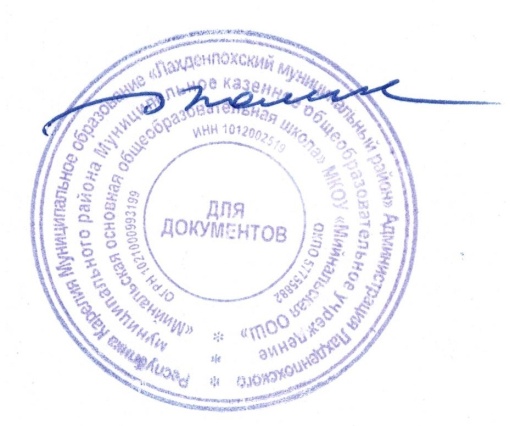 УтверждаюДиректор МКОУ «Мийнальская ООШ»приказ № 122- од от 30.08.2023__________________ П.А.Волик1По признаку направленностидеятельности:художественной2По уровню освоения:базовой3По уровню подготовленностиучащихся:начального уровня4По признаку тематическойнаправленности:одной тематической направленности5По признаку возрастногопредназначения:для детей младшего школьноговозраста6По признаку полового предназначения:смешанного назначения (для обоихполов)7По признаку временных ресурсов,необходимых для реализации программы:длительной (четыре года)8По степени авторства:модифицированной (самостоятельной)9По степени практическойотработанности программы:закрытого цикла10По вариантам реализации:инвариантного типаI.Комплекс основных характеристик дополнительной общеразвивающейпрограммы театральной студии «Непоседы»Комплекс основных характеристик дополнительной общеразвивающейпрограммы театральной студии «Непоседы»с.41.1.Пояснительная запискаПояснительная запискас.41.2.Цель и задачи дополнительной общеразвивающей программы Цель и задачи дополнительной общеразвивающей программы с.51.3.Содержание индивидуального учебного плана дополнительнойобщеразвивающей программы театральной студии «Непоседы»Содержание индивидуального учебного плана дополнительнойобщеразвивающей программы театральной студии «Непоседы»с.8Индивидуальные учебные планы группИндивидуальные учебные планы группс.8Содержание индивидуальных учебных планов группСодержание индивидуальных учебных планов группс. 10с. 101.4.Планируемые	результаты	дополнительной   общеразвивающей	программытеатральной студии «Непоседы»Планируемые	результаты	дополнительной   общеразвивающей	программытеатральной студии «Непоседы»с. 14с. 14II.Комплекс	организационно-педагогических	условий	реализациидополнительной общеразвивающей программы театральной студии «Непоседы»Комплекс	организационно-педагогических	условий	реализациидополнительной общеразвивающей программы театральной студии «Непоседы»с. 17с. 172.1.Календарный учебный графикКалендарный учебный графикс. 17с. 172.2.Условия реализации дополнительной общеразвивающей программы театральной студии «Непоседы»Условия реализации дополнительной общеразвивающей программы театральной студии «Непоседы»с. 17с. 172.3.Методические материалыМетодические материалыс. 17с. 172.4.Формы подведения итогов реализации дополнительной общеразвивающейпрограммы театральной студии «Непоседы»Формы подведения итогов реализации дополнительной общеразвивающейпрограммы театральной студии «Непоседы»с. 18с. 182.5.Оценочные материалыОценочные материалыс. 18с. 182.6.Рабочая дополнительная общеразвивающая программа театральной студии «Непоседы»Рабочая дополнительная общеразвивающая программа театральной студии «Непоседы»с. 20с. 20Список использованной литературыСписок использованной литературыСписок использованной литературыс. 21с. 21Нормативные документы и материалы, на основе, которых разрабатываласьпрограммаНормативные документы и материалы, на основе, которых разрабатываласьпрограммаЛитература,	использованная	при	разработкеобщеразвивающей программы театральной студии «Непоседы»дополнительнойСписок литературы для работы педагога с учащимисяСписок литературы для работы педагога с учащимисяСписок литературы для родителей и учащихсяСписок литературы для родителей и учащихсяПриложение 1. Содержание инструктажа по технике безопасностиПриложение 1. Содержание инструктажа по технике безопасностиПриложение 1. Содержание инструктажа по технике безопасностис. 22с. 22Приложение 2. Перечень понятий, изучаемых при реализации дополнительной общеразвивающей программы «Театр для жизни и сцены»Приложение 2. Перечень понятий, изучаемых при реализации дополнительной общеразвивающей программы «Театр для жизни и сцены»Приложение 2. Перечень понятий, изучаемых при реализации дополнительной общеразвивающей программы «Театр для жизни и сцены»с. 24с. 24Приложение 3. Мотивация выбора объединенияПриложение 3. Мотивация выбора объединенияПриложение 3. Мотивация выбора объединенияс. 25с. 25Приложение 4. Технология оценки степени обученности учащихся, предложеннаяВ. П. СимоновымПриложение 4. Технология оценки степени обученности учащихся, предложеннаяВ. П. СимоновымПриложение 4. Технология оценки степени обученности учащихся, предложеннаяВ. П. Симоновымс. 26с. 26Приложение 5. Школа здоровьяПриложение 5. Школа здоровьяПриложение 5. Школа здоровьяс. 29с. 29№ п/пТемыКоличество часовКоличество часовКоличество часовФорма контроля№ п/пТемывсеготеорияпрактикаФорма контроля1-й год обучения (2 часа в неделю)1-й год обучения (2 часа в неделю)1-й год обучения (2 часа в неделю)1-й год обучения (2 часа в неделю)1-й год обучения (2 часа в неделю)1-й год обучения (2 часа в неделю)1Вводное занятие11-2Театральные игры25-25тренинг3Элементы актерского мастерства1028Контрольныйпоказ4Работа над этюдом144105Зрительская культура4226Подготовка, репетиция и показминиспектакля15312Спектакль7Итоговое занятие11Всего часов:7012582-й год обучения (4 часа в неделю)2-й год обучения (4 часа в неделю)2-й год обучения (4 часа в неделю)2-й год обучения (4 часа в неделю)2-й год обучения (4 часа в неделю)2-й год обучения (4 часа в неделю)1Вводное занятие22-2Театральные игры40-40тренинг3Элементы актерского мастерства20416Контрольныйпоказ4Работа над этюдом3812265Зрительская культура8446Подготовка, репетиция и показ39633Спектакльминиспектакля7Итоговое занятие1-1Всего часов:148281203-й год обучения (4 часа в неделю)3-й год обучения (4 часа в неделю)3-й год обучения (4 часа в неделю)3-й год обучения (4 часа в неделю)3-й год обучения (4 часа в неделю)3-й год обучения (4 часа в неделю)1Вводное занятие22-2Актерский тренинг24-24тренинг3Элементы внутренней техники актера20416Контрольныйпоказ4Работа над этюдом388305Работа над ролью164126Зрительская культура8447Подготовка, репетиция и показспектакля39633спектакль8Итоговое занятие1-1Всего часов:148281203-й год обучения (6 часов в неделю)3-й год обучения (6 часов в неделю)3-й год обучения (6 часов в неделю)3-й год обучения (6 часов в неделю)3-й год обучения (6 часов в неделю)3-й год обучения (6 часов в неделю)1Вводное занятие22-2Актерский тренинг40-40тренинг3Элементы внутренней техники актера34430Контрольныйпоказ4Работа над этюдом508425Работа над ролью304266Зрительская культура154117Подготовка, репетиция и показспектакля50644спектакль8Итоговое занятие1-1Всего часов:222281944-й год обучения (4 часа в неделю)4-й год обучения (4 часа в неделю)4-й год обучения (4 часа в неделю)4-й год обучения (4 часа в неделю)4-й год обучения (4 часа в неделю)4-й год обучения (4 часа в неделю)1Вводное занятие22-2Театр как вид искусства422беседа3Актерский тренинг32-32тренинг4Элементы внутренней техники актера20416конкурс5Работа над этюдом204166Работа над ролью204167Зрительская культура10468Подготовка, репетиция и показспектакля39633спектакль9Итоговое занятие1-1Всего часов:148261222-й год обучения (2 часа в неделю)2-й год обучения (2 часа в неделю)2-й год обучения (2 часа в неделю)2-й год обучения (2 часа в неделю)2-й год обучения (2 часа в неделю)1Вводное занятие112Театральные игры20-203Элементы актерского мастерства1028Контрольныйпоказ4Работа над этюдом196135Зрительская культура422опрос6Подготовка, репетиция и показминиспектакля19316спектакль7Итоговое занятие1-1Всего часов:7414603-й год обучения (2 часа в неделю)3-й год обучения (2 часа в неделю)3-й год обучения (2 часа в неделю)3-й год обучения (2 часа в неделю)3-й год обучения (2 часа в неделю)3-й год обучения (2 часа в неделю)1.Вводное занятие112.Актерский тренинг12-12тренинг3.Элементы внутренней техники актера10284.Работа над этюдом205155.Работа над ролью826показ6.Зрительская культура422беседа7.Подготовка, репетиция и показспектакля18216спектакль8.Итоговое занятие11Всего часов:Всего часов:7414604-й год обучения (2 часа в неделю)4-й год обучения (2 часа в неделю)4-й год обучения (2 часа в неделю)4-й год обучения (2 часа в неделю)4-й год обучения (2 часа в неделю)4-й год обучения (2 часа в неделю)1.Вводное занятие112.Театр как вид искусства321беседа3.Актерский тренинг16-16тренинг4.Элементы внутренней техники актера10285.Работа над этюдом10286.Работа над ролью10287.Зрительская культура5238.Подготовка, репетиция и показспектакля18216спектакль9.Итоговое занятие11Всего часов:Всего часов:741361№Краткое содержание темыКраткое содержание темыВводное занятие. Теория: Знакомство с детьми. Инструктаж по техникебезопасности.Вводное занятие. Теория: Знакомство с детьми. Инструктаж по техникебезопасности.I.Театральные игрыТеатральные игры1Практика:Развивающие игры (на подражание, на превращение, развитие внимания, воображения, мобилизации, мышления, памяти)2Теория:Развитие воображения, координации в пространстве, навыков работы в группе.Практика:Сюжетно-ролевые игры («в музее», «в лесу»)3Теория:Чувство времени, пространства, ритма, темпа. Практика:Игры «Каждый на своем месте в свое время»: «Часы», «Ко мне, от меня,стоп», «Филин», «Воробьи и вороны»4Теория.Отличие разговорной и сценической речи. Чистота произношения и посыл звука.Практика.Артикуляционная и дыхательная гимнастика. Скороговорки и упражнения в движенииII.Элементы актерского мастерстваЭлементы актерского мастерства1Теория.Действие – основной закон сценической жизни. Внутреннее и внешнее. Практика.Смысл – действие, поиск сценического эквивалента. Целенаправленное действие - «дело»2«Простые действия» (сидеть, идти, махать...) Действие одно – окрасокмного3Предлагаемое обстоятельство места и времени. Сочиняем действия ивзаимодействуем с партнеромIII.Работа над этюдомРабота над этюдом1Теория.Этюд – история для сцены. Законы сценического сочинения: событийность, единство места и времени.Практика.Этюд. История реальная или вымышленная2Сочиняем историю3Персонаж. Сочиняем действие4Происшествие (событие) влияет на способ действий5Место и время, взаимодействие6Композиция. Исходное событие, главное и развязкаIV.Зрительская культураЗрительская культура1Теория.Я - зритель. Смотрю2Я - зритель. Понимаю. Практика.Просмотр этюдов и беседа о грамотном зрителеV.Подготовка, репетиция и показ миниспектакляПодготовка, репетиция и показ миниспектакля1Теория.Технология постановки. Практика.Выбор темы «нашей» истории2Коллективное сочинение истории3Распределение ролей4Репетиции эпизодов5Подготовка реквизита6Генеральная репетиция и показ миниспектакля7Итоговое занятие№Краткое содержание темыКраткое содержание темыВводное занятие. Инструктаж по технике безопасности.Вводное занятие. Инструктаж по технике безопасности.I.Театральные игрыТеатральные игры1Развивающие игры (на подражание, на превращение, развитие внимания,воображения, мобилизации, мышления, памяти)2Сюжетно-ролевые игры3«Каждый на своем месте в свое время» (игры на чувство времени,пространства. ритма, темпа)4Артикуляционная и дыхательная гимнастикаII.Элементы актерского мастерстваЭлементы актерского мастерства1Целенаправленное действие2Предлагаемое обстоятельство характера3Оценка4ПристройкаIII.Работа над этюдомРабота над этюдом1Этюд. История для сцены2Сценические законы построения этюда3Персонаж. Проявление характера персонажа в действии4Логика действия персонажа5Происшествие (событие), как основа взаимодействия6Оценка события7Среда, как сценическое воплощение места и времениIV.Зрительская культураЗрительская культура1Я - зритель. Смотрю2Я - зритель. Понимаю3Я - зритель. ОцениваюV.Подготовка, репетиция и показ миниспектакляПодготовка, репетиция и показ миниспектакля1Чтение литературного материала2Обсуждение и анализ материала3Распределение ролей4Репетиции эпизодов5Подготовка реквизита6Генеральная репетиция и показ миниспектакля7Итоговое занятие№Краткое содержание темыКраткое содержание темыВводное занятие. Инструктаж по технике безопасности.Вводное занятие. Инструктаж по технике безопасности.I.Актерский тренингАктерский тренинг1Коллективные упражнения на внимание, воображение, мобилизацию,память, взаимодействие, память физических действий2Упражнения и игры на взаимную обусловленность во времени и впространстве (на взаимодействие с партнером, на чувство пространства, времени, ритма, темпа)3Сценическая речь (работа над дыханием, голосом, дикцией, логикойсценической речи)4Сценическое движение (мышечная свобода, расслабление и мобилизация, распределение мышечной энергии, растяжка, координация, пластичность,пантомимические упражнения)II.Элементы внутренней техники актераЭлементы внутренней техники актера1Предлагаемые обстоятельства психофизического состояния2Вес3Мобилизация4Объект внимания5Круги вниманияIII.Работа над этюдомРабота над этюдом1Идея этюда2Проявление идеи этюда в сюжете3Сопереживание герою - основа действия4Взаимоотношения персонажей и человеческие взаимоотношения5АналогияIV.Работа над рольюРабота над ролью1Внутренний монолог2Зерно роли3Поиск логики действия4Поиск внешней выразительности. Характерность.V.Зрительская культураЗрительская культура1Я - зритель. Смотрю2Я - зритель. Понимаю3Я - зритель. Оцениваю4Я - зритель. ДополняюVI.Подготовка, репетиция и показ спектакляПодготовка, репетиция и показ спектакля1Чтение литературного материала2Обсуждение и анализ материала3Распределение ролей4Работа над ролью5Репетиции эпизодов6Подготовка реквизита7Генеральная репетиция и показ миниспектакля8Итоговое занятие№Краткое содержание темыКраткое содержание темыВводное занятие. Инструктаж по технике безопасности.Вводное занятие. Инструктаж по технике безопасности.I.Театр как вид искусстваТеатр как вид искусства1Театр - искусство коллективное2Создатели спектакля3Театральная этикаII.Актерский тренингАктерский тренинг1Коллективные упражнения на внимание, воображение, мобилизацию,память, взаимодействие, память физических действий2Упражнения и игры на взаимную обусловленность во времени и впространстве (на взаимодействие с партнером, на чувство пространства, времени, ритма, темпа)3Сценическая речь (работа над дыханием, голосом, дикцией, логикойсценической речи)4Сценическое движение (мышечная свобода, расслабление и мобилизация,распределение мышечной энергии, растяжка, координация, пластичность, пантомимические упражнения)III.Элементы внутренней техники актераЭлементы внутренней техники актера1Общение с предметом, средой2Общение с партнером3Общение со зрителем4Параметры общения (инициативность - оборонительность, сила - слабость,дружественность - враждебность)5Различие между действием и чувством, внутренние и внешние действияIV.Работа над этюдомРабота над этюдом1Способ существования, как способ отражения идеи этюда2Образ3Сочинение притчи и ее воплощение на сцене4Поиск выразительных средств для этюдаV.Работа над рольюРабота над ролью1Отражение характера персонажа в оценке события2Подтекст. Второй план3Пластическое выражение образа4Сценический костюм5Основы сценического гримаVI.Зрительская культураЗрительская культура1Я - зритель. Смотрю2Я - зритель. Понимаю3Я - зритель. Оцениваю4Я - зритель. Дополняю5Я - зритель. УчавствуюVII.Подготовка, репетиция и показ спектакляПодготовка, репетиция и показ спектакля1Чтение литературного материала2Обсуждение и анализ материала3Распределение ролей4Работа над ролью5Работа над этюдами к спектаклю6Подготовка реквизита7Генеральная репетиция и показ миниспектакля8Итоговое занятие№ВопросКоличество выборов1.Хочу занять своё свободное время.2.Хочу подготовиться к выбору профессии.3.Хочу общаться.4.Хочу найти новых друзей.5.Хочу узнать новое и интересное.6.Считаю, что знания пригодятся в жизни.7.Нравится, как педагог ведёт занятия.8.Хочу заниматься любимым делом.Десятибалльная шкала оценивания степени обученности обучающихсяДесятибалльная шкала оценивания степени обученности обучающихсяДесятибалльная шкала оценивания степени обученности обучающихся10-бал. шкалаТеоретические параметры оцениванияПрактические параметры оценивания1 балл ОченьслабоПрисутствовал на занятиях, слушал, смотрел.Присутствовал на занятиях, слушал, смотрел.2 балла СлабоОтличает какое-либо явление,действие или объект от их аналогов в ситуации, при визуальном предъявлении, но не может объяснитьотличительные признаки.Затрудняется повторить отрабатываемое учебное действие за педагогом3 балла Посред-ственноЗапомнил большую часть учебнойинформации, но объяснить свойства,признаки явления не может.Выполняет действия, допускаетошибки, но не замечает их.4 балла удовле- твори-тельноЗнает изученный материал,применяет его на практике, нозатрудняется что-либо объяснить с помощью изученных понятий.Выполняет учебные задания,действия не в полном объёме.Действует механически, безглубокого понимания.5 баллов недост. хорошоРазвёрнуто объясняет, комментирует отдельные положения усвоенной теории или её раздела,аспекта.Чётко выполняет учебные задания,действия, но слабо структурирует свою деятельность, организует своидействия.6 баллов хорошоБез особых затруднений отвечает набольшинство вопросов по содержанию теоретических знаний, демонстрируя осознанность усвоенных понятий, признаков, стремится к самостоятельным выводам,обобщениям.Выполняет задания, действия по образцу, проявляет навыки целенаправленно-организованной деятельности, проявляет самостоятельность.7 баллов очень хорошоЧетко и логично излагает теоретический материал, хорошо видит связь теоретических знаний с практикой.Последовательно выполняет почтивсе учебные задания, действия. В простейших случаях применяет знания на практике, отрабатываетумения в практической деятельности.8 баллов отличноДемонстрирует полное пониманиесути изученной теории и основных её составляющих, применяет её на практике легко, без затруднений.Выполняет разнообразныепрактические задания, иногда допуская несущественные ошибки, которые сам способен исправить принезначительной (без развёрнутых объяснений) поддержке педагога.9 баллов велико- лепноЛегко выполняет разнообразные творческие задания на уровне переноса, основанных на приобретенных умениях и навыках.С оптимизмом встречаетзатруднения в учебной деятельности, стремится найти, различные варианты преодоления затруднений,минимально используя поддержку педагога.10 баллов прекрасноСпособен к инициативному поведению в проблемных творческих ситуациях, выходящих за пределы требований учебной деятельности.Оригинально, нестандартно применяет полученные знания на практике. Формируя самостоятельно новые умения на базе полученных ранее знаний и сформированныхумений и навыков.